	Mathematics Assignment 11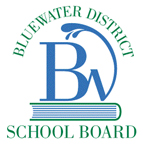 Snack Shack DesignDate: Due 				Overview:The student council has agreed to pay for the materials for a Snack Shack.  School clubs can use the booth to sell food at lunch time and at sporting events to raise money.Preparation Work and Tasks:Sketch a model of the Snack Shack.  The shack must include a rectangular prism and a cylinder. (3)Draw a net of the shack and estimate the dimensions. (2)Calculate the surface area of the shack. (3)Make a list of the materials you will need to build the Snack Shack.  Use flyers from local lumber stores to determine the cost of the materials you will need. (2)Build a 3-D model of the Snack Shack using paper or cardboard.  Include the scale for your model. (5)Calculate the volume of the interior of the Snack Shack. (3)Change the height of the cylinder in your design. (2)Calculate the new volume. (3)Estimate how much of the volume will be taken up by the cooking equipment, cash box, sink, and/or cupboards for storage. (2)Draw a diagram of the interior of the Snack Shack.  Show how you decided to divide the space. (3)Use words with the diagram to explain your choices. (2)Change one or more of the dimensions of your design. (2)Calculate the new surface area and volume. (3)Share the results with a classmate.  How did changing the dimensions affect the space inside the Snack Shack? (2)Discuss the pros and cons of the new design. (3)Choose a final design and prepare a report including diagrams, charts, costs, and a scale model of the Snack Shack to share with the parent council. (10)Evaluation:CategoryLevel 4Level 3Level 2Level 1%Depth of UnderstandingDemonstrates thorough understanding of concepts.Demonstrates considerable understanding of concepts.20Problem Solving / ThinkingUse of procedure includes almost no errors or omissions.Use of procedures is mostly correct, but there may be a few minor errors and / or omissions.20Application of LearningDemonstrates sophisticated ability to make connections between mathematics learning and the real world.Demonstrates considerable ability to make connections between mathematics learning and the real world.20Explanation and Justification of Concepts, Procedures, and Problem SolvingProvides thorough, clear and insightful explanations / justifications, using a range of words, pictures, symbols, and / or numbers.Provides complete, clear and logical explanations / justifications, using appropriate words, pictures, symbols, and / or numbers.20Use of Mathematical VocabularyUses a broad range of mathematical vocabulary to communicate clearly and precisely.Uses mathematical vocabulary with considerable clarity and precision.20